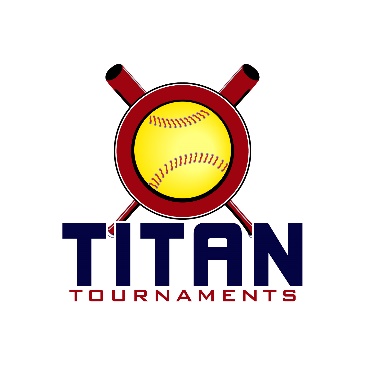 Thanks for playing ball with Titan!Pool Schedule Below: Brackets will post at 5pm ThursdayBelow you will find the schedule and some important rules to note.
West Jackson Park Address: 374 Cabin Drive, Hoschton, GA – 12U Gold, 14U, High SchoolVictor Lord Park Address: 175 2nd Street, Winder, GA – 12U Silver

Format: 1 pool game, followed by double elimination bracket playEntry Fee - $295
Admission - $7 per spectator
Coaches – 3 passes per team at no cost

Sanction $35 if unpaid in 2018Please check out the How much does my team owe document, posting at 11am Friday.Rosters must be submitted to me via email prior to the tournament tournamenttitan@gmail.com. Roster/waiver forms can be found by holding the control button while clicking the following words - Roster & Waiver Form  At the absolute latest, you must submit your roster prior to first pitch at the tournament. Rosters will be filed electronically and you will be able to retain your hard copy. Coaches must have birth certificates available on site.*Pool games are 75 minutes drop dead, and Bracket games are 75 minutes finish the inning**Pool games are 75 minutes drop dead, and Bracket games are 75 minutes finish the inning*Use 82 Maynard Street, Winder, GA for Field 6 address, it’s 200 yards from Field 4 in another section of the parkRun rule is 12 after 3, 10 after 4, 8 after 5. Games are 7 innings if time permits.
The pitcher shall have both feet touching the pitching rubber, and shall continue to do so until the forward step.
The on deck circle is on your dugout side. If you are uncomfortable with your player being that close to the batter, you may have them warm up further down the dugout, but they must remain on your dugout side.
Headfirst slides are allowed, faking a bunt and pulling back to swing is allowed.Runners must make an attempt to avoid contact, but do not have to slide.
Warm Up Pitches – 5 pitches between innings or 1 minute, whichever comes first.Coaches – one defensive coach is allowed to sit on a bucket or stand directly outside of the dugout for the purpose of calling pitches. Two offensive coaches are allowed, one at third base, one at first base.
Offensive: One offensive timeout is allowed per inning.
Defensive: Three defensive timeouts are allowed during a seven inning game. On the fourth and each additional defensive timeout, the pitcher must be removed from the pitching position for the duration of the game. In the event of extra innings, one defensive timeout per inning is allowed. An ejection will result in removal from the current game, and an additional one game suspension. Flagrant violations are subject to further suspension at the discretion of the onsite director.Game TimeFieldAge GroupTeamScoreTeamWest Jackson ParkWest Jackson ParkWest Jackson ParkWest Jackson ParkWest Jackson ParkWest Jackson Park8:00112UGA Classics6-5Country Wide8:00212UAlpharetta Fire 063-4GBSA Lady Rays8:00314UCountry Wide5-12GA Blackout 058:00414UGA Classics – Dalton5-2Southern Explosion9:25212UGA Power 063-8Atlanta Premier 20259:25314UNext Level2-5GA Classics - Dowdie9:25414UGA Classics – Dalton2-3Dirty South Outlaws10:503HSAtlanta Flames2-8Next Level12:153HSCarolina Explosion15-1Team SWATGame TimeFieldAge GroupTeamScoreTeamVictor Lord ParkVictor Lord ParkVictor Lord ParkVictor Lord ParkVictor Lord ParkVictor Lord Park8:00612UBuford Elite 079-10NEGA Havoc8:00412UDiamond Dawgs 8-7Outlawz 079:25412UDiamond Dawgs6-3Next Level